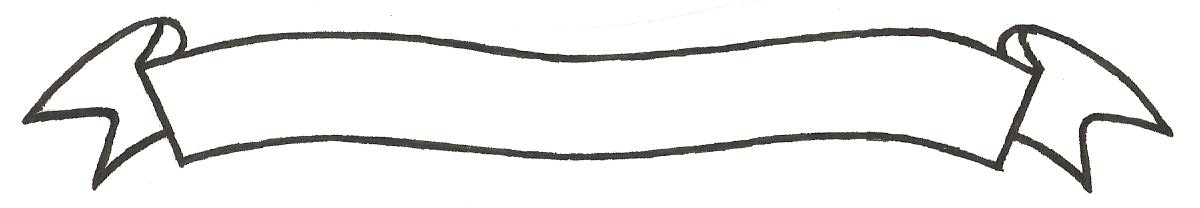 MERU UNIVERSITY OF SCIENCE AND TECHNOLOGYP.O. Box 972-60200 – Meru-Kenya.Tel: 020-2069349, 061-2309217. 064-30320 Cell phone: +254 712524293, +254 789151411Fax: 064-30321Website: www.must.ac.ke  Email: info@must.ac.keUniversity Examinations 2015/2016 FIRST YEAR SECOND SEMESTER EXAMINATION FOR DIPLOMA IN PURCHASING AND SUPPLIES MANAGEMENTBBD 2152: STORES MANAGEMENT AND STOCK CONTROL DATE: NOVEMBER 2015					   	                 TIME: 11/2 HOURSINSTRUCTIONS: Answer question one and any other two questions QUESTION ONE (30 MARKS)Discuss in detail the prime activities in line with stores management. 		(10 Marks)What are the possible causes of material deterioration in storehouse?		(6 Marks)Why is it important for a stores manager to have adequate knowledge of all materials stocked?										(8 Marks)Discuss the characteristics of a good store layout.				(6 Marks)QUESTION TWO (20 MARKS)	Stores management plays an integral role in perfection of company’s envisioned goals and objectives.  In view to this observation discuss the key purpose of stores management.												(10 Marks)Discuss in detail the key duties and responsibilities of a storekeeper in an organization.												(10 Marks)QUESTION THREE (20 MARKS)	Material coding system is highly accepted as one of the best material identification methods.  Explain the advantages of a coding system.					(10 Marks)Define the following terms:Maximum stock level.							(2 Marks)Minimum stock level.							(2 Marks)Re-order level.								(2 Marks)Danger level.								(2 Marks)Re-order quantity.								(2 Marks)					QUESTION FOUR (20 MARKS)A company has provided the following data in respect of its major raw materials.		Normal usage/Average usage = 100 items.		Minimum usage 		= 60 items		Lead time			= 25-30 days		EOQ				=5,000 units		Maximum usage		=140 itemsRequired:Calculate: Re-order point								(2 Marks)Safety/Buffer stock.							(2 Marks)Minimum stock level.							(2 Marks)Maximum stock level.							(2 Marks)Write short explanatory notes on the following store management terms:JIT Inventory philosophy.							(3 Marks)Material Requirement Planning (MRP) 					(3 Marks)Electronic Data Interchange (EDI)					(3 Marks)Safety stock.								(3 Marks)QUESTION FIVE (20 MARKS)Define the term EOQ.								(2 Marks)A company has an annual demand for material ‘P’ of 25,000 tons per annum.  The cost price per ton is Kshs.2000 and stock holding is 25% per annum of the stock value.	Delivery cost per batch is Ksh.400.Required:Calculate:EOQ.									(2 Marks)Number of deliveries.							(2 Marks)Delivery cost.								(2 Marks)Stock holding cost.								(2 Marks)Total cost.									(2 Marks)Discuss the reasons why most companies prefer holding stock.			(8 Marks)